Budík JVD SB1820 – CZNávod k obsluze LED budíku5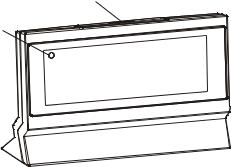 12	3	4	6	7	8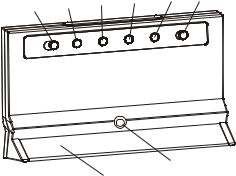 9101. Symbol budíku – zapnutý	6. Nastavení minut2. Budík OFF(vypnutý)/LOW/HI	7. Nastavení hodin3. Nastavení budíku	8. Přepínač světlostiHI/LOW4. Nastavení času	9. Otvor pro síťový kabel5. Snooze – opakování buzení   10. Prostor pro baterieOvládání hodinBlikající displej / ikona zapnutého budíkuKdyž je budík zapojený do sítě, displej začne blikat, což znamená, že je zobrazen nesprávný čas. Měli byste vždy zkontrolovat čas, pokud displej bliká. Pokud se zobrazuje ikona budíku, je zapnutý a zazvoní v nastaveném čase.Nastavení časuStiskněte tlačítko nastavení času, poté tlačítko hodin, dokud se nezobrazí správná hodina. Tlačítko uvolněte a stiskněte tlačítko minut, dokud se nezobrazí správná minuta.Nastavení budíkuStiskněte a podržte tlačítko nastavení budíku, poté tlačítko hodina nebo minuta, jak je uvedeno výše.Ovládání budíkuPosuňte přepínač budík OFF / LOW / HI do polohy LOW nebo HI. Budík zazvoní v nastaveném čase. Chcete-li budík vypnout, posuňte přepínač do polohy OFF. Pro hlasité zvonění přesuňte přepínač do polohy HI nebo pro normální zvonění do polohy LOW.SNOOZE – funkce opakovaného buzeníStiskněte tlačítko Snooze a buzení se odloží o 8 až 9 minut.Přepínač jasu HI/LOWPokud je displej špatně čitelný, je potřeba zvýšit jas – posuňte přepínač jasu HI / LOW do polohy "HI". Pokud je displej příliš jasný, posuňte přepínač do polohy "LOW".Záložní baterieDo prostoru pro baterie na zadní straně budíku vložte tři baterie velikosti "AAA". Baterie udrží nastavení budíku a času v případě přerušení napájení ze sítě až do jeho obnovení. Pokud není baterie vložena a dojde k přerušení napájení ze sítě, při jeho obnovení začne displej blikat a je třeba obnovit nastavení budíku a času.ÚdržbaNa čištění hodin můžete použít měkkou látku nebo papírový ubrousek. Nepoužívejte žádné korozivní prostředky ani chemické látky. Udržujte hodiny čisté a suché, aby nedošlo k jejich poškození.Bezpečnostní instrukcePřístroj by neměl být vystaven kapající nebo stříkající vodě.Na zařízení nesmí být umístěny žádné předměty naplněné tekutinami, jako jsou například vázy.Větrání – přístroj by měl být umístěn tak, aby jeho umístění nebo poloha nezasahovala do jeho řádného větrání. Např. by neměl být umístěn na lůžku, pohovce, koberci nebo podobném povrchu, který by mohl bránit ventilační otvory; nebo umístěn ve vestavěné instalaci, jako například knihovna nebo skříň, které mohou bránit proudění vzduchu ventilačními otvory. Spotřebič by měl být umístěn mimo zdroje tepla, jako jsou radiátory, kamna nebo jiné spotřebiče (např. zesilovačů) produkující teplo.Ochrana napájecího kabelu – měl by vést tak, aby přes něj nikdo nechodil a ani se nemohl poškodit jinými předměty.Odpojte přístroj od síťového napájení, když jej nepoužíváte.Aby nedošlo k úrazu elektrickým proudem, neodstraňujte kryt přístroje.Vnitřní součásti neobsahují žádné uživatelské opravy.Nepoužívejte tento výrobek, pokud je poškozen síťový kabel. Síťový kabel musí být nahrazen výrobcem nebo jeho pověřeným zástupcem.Před použitím si přečtěte návod k použití a uchovávejte pro budoucí použití.Typový štítek se nachází na spodní straně jednotky.Během elektrostatického výboje může být přístroj automaticky resetován, poté je třeba nastavit ho zpět na normální hodnoty.Kde je síťová zástrčka použita jako odpojovací zařízení, musí toto odpojovací zařízení zůstat snadno ovladatelné.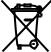 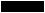 MADE IN CHINAM1409